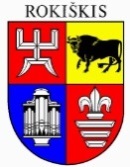 ROKIŠKIO rajono savivaldybėS TARYBASPRENDIMASDĖL UŽDAROSIOS AKCINĖS BENDROVĖS „ROKIŠKIO VANDENYS“ 2023 METŲ VEIKLOS ATASKAITOS PATVIRTINIMO2024 m. balandžio 25 d. Nr. TS-RokiškisVadovaudamasi Lietuvos Respublikos vietos savivaldos įstatymo 15 straipsnio 3 dalies 5 punktu ir Rokiškio rajono savivaldybės tarybos veiklos reglamento, patvirtinto Rokiškio rajono savivaldybės tarybos 2023 m. kovo 31 d. sprendimu Nr. TS-102 „Dėl Rokiškio rajono savivaldybės tarybos veiklos reglamento patvirtinimo“, 30.1.3. papunkčiu, 255 punktu, Rokiškio rajono savivaldybės taryba n u s p r e n d ž i a:Patvirtinti uždarosios akcinės bendrovės „Rokiškio vandenys“ 2023 metų veiklos ataskaitą (pridedama).	Sprendimas per vieną mėnesį gali būti skundžiamas Regionų apygardos administraciniam teismui, skundą (prašymą) paduodant bet kuriuose šio teismo rūmuose, Lietuvos Respublikos administracinių bylų teisenos įstatymo nustatyta tvarka.Savivaldybės meras							Ramūnas GodeliauskasErnesta JančienėSPRENDIMO PROJEKTODĖL UŽDAROSIOS AKCINĖS BENDROVĖS „ROKIŠKIO VANDENYS“ 2023 METŲ VEIKLOS ATASKAITOS PATVIRTINIMOAIŠKINAMASIS RAŠTAS2023-04-25Projekto rengėjas –  Turto valdymo ir ūkio skyriaus vedėja Ernesta JančienėPranešėjas komitetų ir Tarybos posėdžiuose – uždarosios akcinės bendrovės „Rokiškio vandenys“ direktorius Leonas Butėnas1.Sprendimo projekto tikslas ir uždaviniaiPatvirtini Rokiškio rajono savivaldybės valdomos įmonės – uždarosios akcinės bendrovės „Rokiškio vandenys“ 2023 metų veiklos ataskaitą.2. Šiuo metu galiojančios ir teikiamu klausimu siūlomos naujos teisinio reguliavimo nuostatosLietuvos Respublikos vietos savivaldos įstatymo 15 straipsnio 3 dalies 5 punkte numatyta, kad paprastoji savivaldybės funkcija: „5) savivaldybės valdomų įmonių metinių finansinių rinkinių, metinių pranešimų ir (ar) veiklos ataskaitų tvirtinimas“,  Rokiškio rajono savivaldybės tarybos veiklos reglamento, patvirtinto 2023 m. kovo 31 d. sprendimu Nr. TS-102, 255 punkte nurodyta, kad: „<...> Savivaldybės valdomų įmonių metinių finansinių ataskaitų rinkiniai, metiniai pranešimai ir (ar) veiklos ataskaitos (toliau kartu -ataskaitos) pateikiami Tarybai kasmet tvirtinti iki einamųjų metų gegužės 1 d. <...>“.Naujos teisinio reguliavimo nuostatos nesiūlomos.3.Laukiami rezultataiBus laikomasi teisės aktuose nustatytų nuostatų.4. Lėšų poreikis ir šaltiniaiSprendimui įgyvendinti savivaldybės biudžeto lėšų nereikės.5. Antikorupcinis sprendimo projekto vertinimasTeisės akte nenumatoma reguliuoti visuomeninių santykių, susijusių su Lietuvos Respublikos korupcijos prevencijos įstatymo 8 straipsnio 1 dalyje numatytais veiksniais, todėl teisės aktas nevertintinas antikorupciniu požiūriu. 6. Kiti sprendimui priimti reikalingi pagrindimai, skaičiavimai ar paaiškinimai-7.Sprendimo projekto lyginamasis variantas (jeigu teikiamas sprendimo pakeitimo projektas)-